Court Ceremoniesfor theKingdom of CaidField Edition 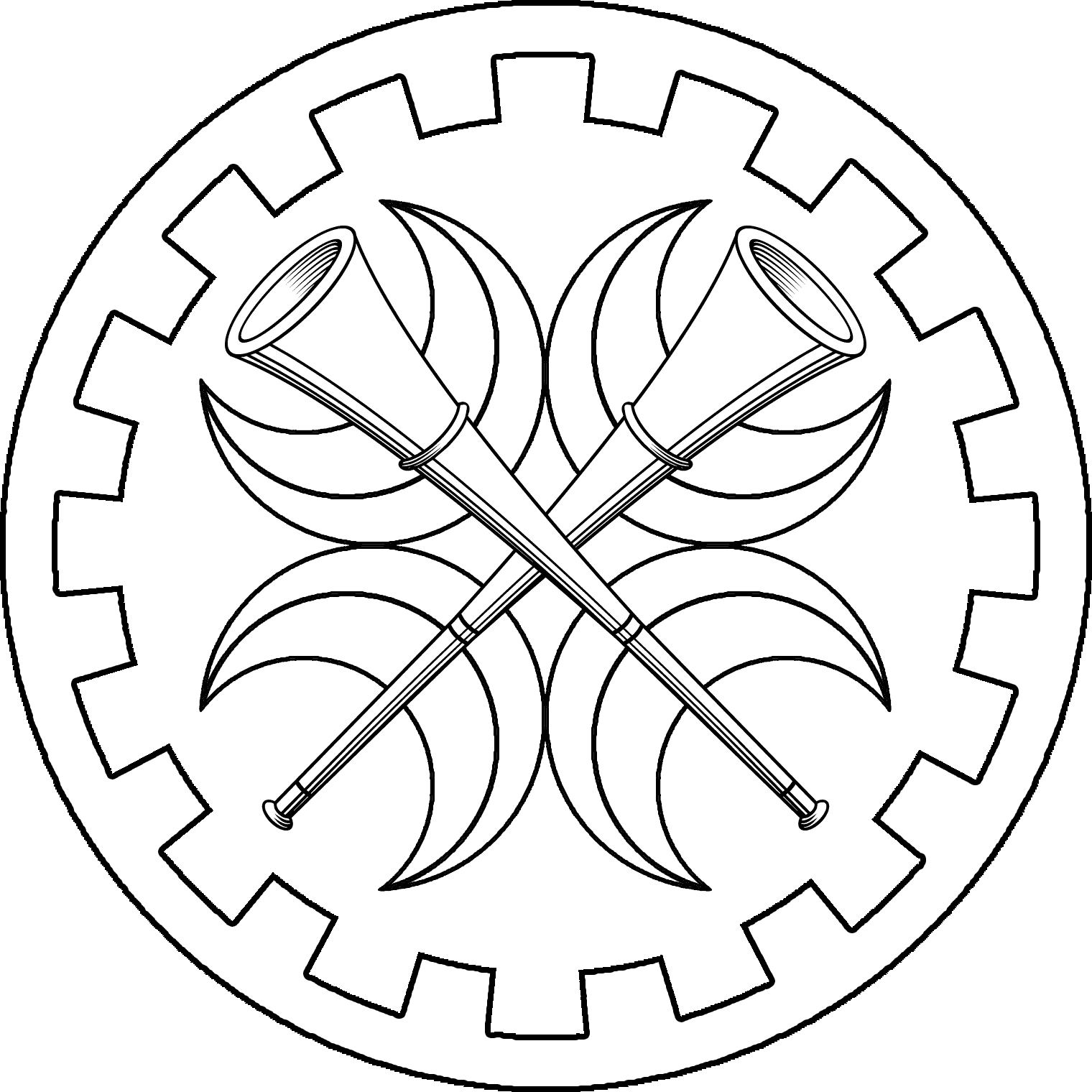 Compiled and edited for the benefit of the Kingdom of Caid byBaron Cormac Mór, OPCrescent Principal Herald Emeritus6th edition, published May 1, Anno Societatis 51 (2016)A Note on UseThe ceremonies contained in this volume, especially those for awards, are typically composed of three sections: the preamble, where the history and purpose of the award is described; the summons, where the candidate is called before the Throne, and the proclamation, where the candidate is declared to have received the award.It is the prerogative of the Crown to give awards in the manner they deem fit, and the court herald should modify the enclosed ceremonies to best serve the wishes of the monarchs and the situation. If the Crown wishes to have the candidate summoned before the award is announced, or if the candidate is already present before the Thrones (e.g. making a presentation or an announcement), the summons should be read before the preamble, or otherwise omitted. If there is a scroll provided whose text is longer than the promissory text included in this volume, then the preamble may be omitted and the scroll read in lieu of the promissory. Armigerous CeremoniesAward of Arms(When appropriate, summon the awardee. There is no ceremony text)Promissory:N., whereas it has come to Our notice that through diverse great efforts you have considerably enriched Our realm, it is thus Our pleasure to raise you to the rank, estate, and title of a Lord/Lady of Our realm, and award you arms.We at this time charge you with the responsibilities of this rank, and to consult with Our heralds to determine suitable and unique arms.By Our hand this (n)th day of (month), Anno Societatis (year).K., Rex Caidis, Q., Regina CaidisAlternative Promissory (if the recipient has a registered device):N., whereas it has come to Our notice that through diverse great efforts you have considerably enriched Our realm, it is thus Our pleasure to raise you to the rank, estate, and title of a Lord/Lady of Our realm.We at this time charge you with the responsibilities of this rank, and award you the sole and exclusive right to bear the arms (blazon).By Our hand this (n)th day of (month), Anno Societatis (year).K., Rex Caidis, Q., Regina CaidisCourt BaronyHERALD:There are those within the Kingdom whose noble demeanor and special contributions have enriched Our Realm in ways indefinable within the usual system of awards, and yet who are much deserving of honor.It is the prerogative of the Crown to recognize such individuals with the title of Court Baron(ess).So, therefore, do We call before Us: N.Promissory:N., insofar as your noble mien and deportment have well pleased us, we have determined to confer upon you the title Court Baron(ess).In witness whereof we set our hand this (n)th day of (month), Anno Societatis (year).K., Rex Caidis, Q., Regina CaidisThe Order of the Argent ArrowHERALDThe art of archery is ancient, and renowned in song and legend. It requires skill, strength, and patience to excel in this art. Many may achieve this excellence.There are those, however, who combine the archer's skill with praiseworthy demeanor, doubly promoting the spirit of these Current Middle Ages; and these archers are especially deserving of reward. Therefore was created the Order of the Argent Arrow, honoring those individuals whose skill with the bow and authenticity in appearance bring compliment to themselves and glory to Caid.Now therefore do We, K. and Q., call before Us: N.Promissory:N., in token of your noble demeanor and skill at archery, We hereby admit you to the Venerable Order of the Argent Arrow.By Our hand this (n)th day of (month), Anno Societatis (year).K., Rex Caidis, Q., Regina CaidisThe Order of the ChamfronHERALD:The equestrian arts are prehistoric, and renowned in song and legend. It requires skill, strength, and patience to excel in this art. Many may achieve this excellence.There are those, however, who combine the equestrian's skill with praiseworthy demeanor, doubly promoting the spirit of these Current Middle Ages; and these riders are especially deserving of reward.Therefore was created the Order of the Chamfron of Caid to honor those individuals whose skill with equestrian activities and authenticity in appearance bring compliment to themselves and glory to Caid.Now therefore do We, K. and Q., call before Us: N.Promissory:N., well pleased by the prowess and elegance you have displayed in the equestrian arts, We are pleased to admit you to the Venerable Order of the Chamfron of Caid.By Our hand this (n)th day of (month), Anno Societatis (year).K., Rex Caidis, Q., Regina CaidisThe Order of the Crescent SwordHERALD:Many may pursue their fortunes upon the tourney field, or defend their Kingdom in time of war.There are those, however, whose prowess in combat inspire their companions-at-arms, and promote the spirit of these Current Middle Ages. These few, then, are especially deserving of reward.Thus was created the Order of the Crescent Sword, to recognize those individuals whose praiseworthy appearance and skill at arms bring glory and honor to themselves and to Caid.Now therefore do We, K. and Q., call before Us: N.Promissory:N., well pleased by the prowess and elegance you have displayed upon the tournament field, We are pleased to admit you to the Venerable Order of the Crescent Sword.By Our hand this (n)th day of (month), Anno Societatis (year).K., Rex Caidis, Q., Regina CaidisThe Order of the DolphinHERALD:The Order of the Dolphin was first given in the second year of Caid, during the reign of Prince Gregory and Princess Vivian. This award is intended to honor those persons who have served Caid above and beyond the normal expectations of their offices or ranks.Now therefore do We, K. and Q., call before Us: N.Promissory:N., in recognition of the service you have provided Our Realm, We hereby admit you to the Ancient and Venerable Order of the Dolphin of Caid.By Our hand this (n)th day of (month), Anno Societatis (year).K., Rex Caidis, Q., Regina CaidisThe Dolphin is (after an Award of Arms) the most commonly given award in Caid, and as a result its text is extremely well-known. The following is an alternate ceremony text that can be used as a refreshing alternative, particularly if multiple Dolphins are being given in a single court. In the bracketed N. placeholders, put members of the Order of the Dolphin who reside in the recipient’s Barony or Shire, especially ones who are well-respected for their continuing service to the Crown.HERALD:In the second year of the Principality, the 3rd Prince of Caid was granted permission from the King of the West to create an armigerous award for service. Thus was created the Order of the Dolphin, to honor those persons who have served Caid above and beyond the normal expectations of their offices or ranks.Even as the Crown saw the worth of the great labors done by [N.] and [N.], so also do they see the service given so freely by N.Promissory:N., in recognition of the service you have provided Our Realm, We hereby admit you to the Ancient and Venerable Order of the Dolphin of Caid.By Our hand this (n)th day of (month), Anno Societatis (year).K., Rex Caidis, Q., Regina CaidisThe Order of the DuellistHERALD:The art and skill of swordsmanship is valued in all parts of our Society as an accomplishment worthy of recognition. But even as the sword's form did evolve from the broadsword to the rapier, so too did swordsmanship ever increase its reliance on quickness of reflex and precision of movement.Such skill with the rapier came to be reflected in the code duello, which emphasized both personal honor and mastery of fence; and those who practiced this code were called duellists.Therefore was created the Order of the Duellist, given by the Crown to recognize those persons who have shown their skill in rapier and fence. Now therefore do We, K. and Q., call before Us: N.Promissory:N., in recognition of the prowess and efforts you have demonstrated in the art of Rapier fence, We by these presents admit you to the Venerable Order of the Duellist.By Our hand this (n)th day of (month), Anno Societatis (year).K., Rex Caidis, Q., Regina CaidisThe Order of the Harp ArgentHERALDIt is one of the more pleasant duties of the Crown to encourage the development of artistic skills and scientific expertise among its subjects. When an artisan has excelled consistently in a particular art or science, and has shared that beauty and knowledge with others, to the greater enrichment of the Realm, then it becomes not only the duty, but the joy of the Crown to recognize such endeavor.Therefore was created the Order of the Harp Argent, given by the Crown to recognize exceptional skill in a particular art form or scientific field, which shall be specified at the giving of the award.Now therefore do We, K. and Q., call before Us: N.Promissory:N., in recognition of the skill and knowledge you have demonstrated in the area of (art form), We are minded to admit you to the Venerable Order of the Harp Argent of Caid.By Our hand this (n)th day of (month), Anno Societatis (year).K., Rex Caidis, Q., Regina CaidisGrant-Level CeremoniesGrant of Arms(When appropriate, summon the awardee. There is no ceremony text.)Promissory:N., whereas it has come to Our notice that through diverse great efforts you have considerably enriched Our realm, it is thus Our pleasure to reward you with a Grant of Arms.We at this time grant you the rights and charge you with the responsibilities of this rank.By Our hand this (n)th day of (month), Anno Societatis (year).K., Rex Caidis, Q., Regina CaidisAt the Crown's pleasure prior to the ceremony the herald shall assemble the Companions of the Order. Unless there is some need to avoid this custom, it is done automatically. Using the phrase, “At this time, Their Majesties summon the presence of all members of the Order of  N.,” the herald then proceeds with the ceremony as the Order forms, and only pauses before summoning the new Companion only if the Order has not yet settled.The Order of the Argent BladeAt the Crown's pleasure prior to the ceremony the herald shall assemble the Companions of the Order.HERALDAt this time, Their Majesties summon the presence of all Companions of the Argent Blade.As the members of the order assemble, the herald continues.There are those who show great prowess on the field of rapier combat over a span of years, whose skill at arms is surpassed only by their courtesy and honor. These combatants know that victory without honor is empty and without value. Such persons not only bring honor to themselves, but also to the kingdom.Therefore was created the Order of the Argent Blade to recognize such achievement. This order bears with it a Grant of Arms and ranks equally in precedence with all other Grant-bearing Orders of Caid.Now therefore do We, K. and Q., call before Us: N.Promissory:N., well pleased by your uncommon courtesy and the skill you have long shown in the art of rapier fence, We hereby admit you to the Right Honourable Order of the Argent Blade. By Our hand this (n)th day of (month), Anno Societatis (year).K., Rex Caidis, Q., Regina CaidisThe Order of ChironAt the Crown's pleasure prior to the ceremony the herald shall assemble the Companions of the Order.HERALDAt this time, Their Majesties summon the presence of all Companions of Chiron.As the members of the order assemble, the herald continues.The art of archery is an ancient one, and many are its practitioners. Among them are those who combine great skill with the bow with exceptional manner and deportment, thereby promoting honor and chivalry in this Our Kingdom; these archers are especially deserving of reward.From the past we draw the example of Chiron the Centaur, teacher of heroes and healers, who at his death was set in the heavens where we see him to this day as a centaur with drawn bow, in the constellation men call Sagittarius.Thus was created the Order of Chiron, to recognize those whose skill with the bow is exceptional, and is equally matched by their gentle deportment and manner. This order bears with it a Grant of Arms and ranks equally in precedence with all other Grant-bearing Orders of Caid.Now therefore do We, K. and Q., call before Us: N.Promissory:N., well pleased by your skill at archery, and by your courteous demeanor, We are moved to admit you to the Right Honourable Order of Chiron. By Our hand this (n)th day of (month), Anno Societatis (year).K., Rex Caidis, Q., Regina CaidisThe Order of the CrescentAt the Crown's pleasure prior to the ceremony the herald shall assemble the Companions of the Order.HERALDAt this time, Their Majesties summon the presence of all Companions of the Crescent.As the members of the order assemble, the herald continues.The crescent set upon the Crowns of Caid is a symbol of the service owed to the Kingdom by its Monarchs. It now has come to be a reminder of the unselfish service done by others.The Order of the Crescent is thus given to recognize those persons who have served the kingdom for many years, giving their time and efforts generously and courteously. This order bears with it a Grant of Arms and ranks equally in precedence with all other Grant-bearing Orders of Caid.Now therefore do We, K. and Q., call before Us: N.Promissory:N., in recognition of the great service you have given our realm, we are well pleased to admit you to the Right Honourable Order of the Crescent. By Our hand this (n)th day of (month), Anno Societatis (year).K., Rex Caidis, Q., Regina CaidisThe Order of the Gauntlet of CaidAt the Crown's pleasure prior to the ceremony the herald shall assemble the Companions of the Order.HERALDAt this time, Their Majesties summon the presence of all Companions of the Gauntlet.As the members of the order assemble, the herald continues.There are those who show great prowess on the field of combat over a span of years, yet whose skill at arms is surpassed by their chivalry and honor. These warriors know that victory without honor is empty and without value. Such persons not only bring honor to themselves, but also to the kingdom.Therefore was created the Order of the Gauntlet of Caid to recognize such achievement. This order bears with it a Grant of Arms and ranks equally in precedence with all other Grant-bearing Orders of Caid.Now therefore do We, K. and Q., call before Us: N.Promissory:N., well pleased by your skill and chivalry upon the field of honor, We hereby admit you to the Right Honourable Order of the Gauntlet of Caid.By Our hand this (n)th day of (month), Anno Societatis (year).K., Rex Caidis, Q., Regina CaidisThe Order of the Golden Lance of CaidAt the Crown's pleasure prior to the ceremony the herald shall assemble the Companions of the Order.HERALDAt this time, Their Majesties summon the presence of all Companions of the Golden Lance.As the members of the order assemble, the herald continues.In the 39th year of the Society, the Order of the Golden Lance was created in the Kingdom of Ansteorra to recognize and promote excellence in all aspects of the equestrian arts. In the 43rd year of the Society, by treaty with the Kingdoms of Ansteorra, and Trimaris, the Crown of Caid established the Order of the Golden Lance in Caid.This order bears with it a Grant of Arms and ranks equally in precedence with all other Grant-bearing Orders of Caid. Now therefore do We, K. and Q., call before Us: N.Promissory:N., well pleased by your mien and gentle deportment on horseback, We hereby admit you to the Right Honourable Order of the Golden Lance of Caid.By Our hand this (n)th day of (month), Anno Societatis (year).K., Rex Caidis, Q., Regina CaidisThe Order of the Lux CaidisAt the Crown's pleasure prior to the ceremony the herald shall assemble the Companions of the Order.HERALDAt this time, Their Majesties summon the presence of all Companions of the Lux Caidis.As the members of the order assemble, the herald continues.From time to time it comes to the attention of the Crown that an artisan has displayed surpassing skill in some art or science for a span of years, and has thereby enriched the kingdom and enhanced the enjoyment of all.It is meet that such persons should be recognized and praised. So therefore was created the Order of the Lux Caidis, for such artisans are the light of the kingdom. This Order bears with it a Grant of Arms and ranks equally in precedence with all other Grant-bearing Orders of Caid.Now therefore do We, K. and Q., call before Us: N.Promissory:N., well pleased with the skill you have long shown in (art form), We are minded to admit you to the Right Honourable Order of the Lux Caidis.By Our hand this (n)th day of (month), Anno Societatis (year).K., Rex Caidis, Q., Regina CaidisNon-Amigerous AwardsThe Order of the AcornHERALD:Children have been called the hope of the future, and it is an honorable task and worthwhile to bring them to the paths of noble demeanor. And when one of tender years shows especial promise and enthusiasm, it is an event worthy of the Crown's notice.Thus was created the Order of the Acorn, to recognize those youths who have displayed outstanding service beyond the mean of their years. And the symbol of the Order is an acorn; for as the tiny acorn grows to the mighty oak, so will such children become the seed of tomorrow's Society.Now therefore do We, K. and Q., call before Us: N.Promissory:N., In recognition of the service, enthusiasm, and noble demeanor you have displayed to those of Our realm, We are pleased to admit you to the Order of the Acorn.By Our hand this (n)th day of (month), Anno Societatis (year).K., Rex Caidis, Q., Regina CaidisThe Order of the Argent StarHERALDIt is an honorable task and worthwhile to encourage and foster Chivalry in the area of Youth Combat and when one of tender years shows such nobility of spirit it is an event worthy of the Crown’s notice. Thus was the Order of the Argent Star created to recognize those youths, whose courtesy of spirit, virtuous acts and noble demeanor upon the field of Youth Combat bring glory and honor to themselves and to Caid. And the symbol of the Order is a star of silver, for as a tiny star may guide one’s path, so will such children become the martial leaders of tomorrow's Society.Now therefore do We, K. and Q., call before Us: N.Promissory:N., in recognition of your outstanding chivalry and honor in the youth combat lists, we are pleased to admit you to the Order of the Argent Star.By Our hand this (n)th day of (month), Anno Societatis (year).K., Rex Caidis, Q., Regina CaidisAugmentation of ArmsHERALDWithout the devotion and dedication of its subjects, a kingdom cannot prosper and grow. For this reason does the Crown recognize and encourage its subjects, when appropriate, through Kingdom awards and Orders.However, on rare occasions, there comes an individual whose worthy acts and excellence command the admiration of Crown and kingdom. Such exemplary gentles are deserving of special tokens of honor, added to their coat of arms as a public sign of the respect in which they are held. This Augmentation of their Arms is the Crown’s honor to bestow, with special permission to use the Cross of Caid on their arms as the mark of their achievement.Now therefore do We, K. and Q., call before Us: N.The Order of the Crescent and FlameHERALD:It is one of the more pleasant duties of the Crown to encourage the pursuit of the Arts and Sciences and when one of tender years shows talent and enthusiasm in such endeavor it is an event worthy of the Crown’s notice. Therefore was created the Order of the Crescent and Flame, to honor those youths who have displayed outstanding artistic or scientific achievement beyond their years.Now therefore do We, K. and Q., call before Us: N.Promissory:N., in recognition of the surpassing enthusiasm and artistry you have demonstrated in (Arts/Sciences/area of expertise), We do hereby admit you to the Order of the Crescent and Flame. By Our hand this (n)th day of (month), Anno Societatis (year).K., Rex Caidis, Q., Regina CaidisCorde de GuerreHERALDIn song and literature through the ages, bards have praised those great warriors whose heroic actions on the battlefield have inspired their comrades-in-arms in time of war. These outstanding warriors are worthy of praise and their Monarch's recognition.Therefore was created the Corde de Guerre of Caid, to acknowledge those fighters who have distinguished themselves at time of war. And its symbol is a fourragere* in the colors of Caid dependent from the left shoulder.Now therefore do We, K. and Q., call before Us: N.* A fourragere (pron. FOOR-eh-zhâr') is "an ornamental braided cord usually looped around the left shoulder of a uniform, sometimes awarded to an entire military unit."The Crossed Swords of CaidHERALD:When a Kingdom goes to war, its fighters array themselves, not as individuals as upon the tourney field, but as groups of warriors banded together for the purpose. Such fighting groups may, through their united efforts, accomplish more than the sum of their individual efforts. And in time of war, there will be those groups whose martial prowess on the battlefield are notable and praiseworthy, and merit renown.Thus was created the award known as the Crossed Swords of Caid, to recognize those fighting groups that have so distinguished themselves in time of war.And therefore does it please Us, K. and Q., King and Queen of Caid, to call before Us: N.The Legion of CourtesyHERALDIn the investiture of the King and Queen of Caid, a yellow rose is given to the Queen as a sign of Her patronage of the arts, and She is reminded of Her responsibility to be an example of honor and gentle grace for Her people.She is, therefore, First Lady of Courtesy in the Realm; and thus it is fitting that She should, from time to time, find means to honor those persons who, by their uncommon pursuit of the ideals of honor and courtesy, display gentle behavior as a way of life, and provide inspiration for us all.And this Order is called the Legion of Courtesy: because those who aspire to the high ideals of this Order should be legion, or without finite number.And the symbol of this Order is a golden heraldic rose dependent from a ribbon in the colors of Caid, and it is given by the Queen to such as She finds courteous and gracious to all in the Realm, and whose example enriches us all.Now, therefore, do We call before Us: N.Promissory:Be it known that N. is hereby admitted to the Legion of Courtesy by virtue of his/her uncommon pursuit of the ideals of Honor and Courtesy, and display of gentle behavior.By Our hand this (n)th day of (month), Anno Societatis (year).N., Regina Caidisl'Honneur de la ChansonHERALDOf the many beautiful sounds in the world, none are more pleasing than the sounds of song and melody. Not only does music fill the soul of the musician with joy, but it adds a measure of grace to a Kingdom renowned for its artists.It is therefore fitting that those who share unstintingly of their musical talents should be rewarded. Thus was created l'Honneur de la Chanson, whose name means the honor of the song, and it is given to those in the Realm who have performed with exceptional skill in the bardic, vocal and instrumental arts, to the joy of those around them.Now therefore do We, K. and Q., call before Us: N.Promissory:N., by virtue of your unwavering dedication to fill Our fair realm with sounds of song and melody, it is thus Our pleasure to bestow upon you L’Honneur de la Chanson, for exceptional performances in (field). Your skill not only fills the soul of the musician, but brings joy to those around you, and adds a measure of grace to Our realm. By Our hand this (n)th day of (month), Anno Societatis (year).K., Rex Caidis, Q., Regina CaidisRight Noble GuildPromissory:Unto all those whom these presents come, We, K. and Q., king and queen of the sovereign realm of Caid send greetings. It is our command that N. should enjoy the rights and privileges of a Right Noble Guild of Caid unto Our royal charter.They shall continue, as they have to date, to abide by the commandments of any ancient guild charters, to add to the culture of Our realm, to welcome any who wish to increase their proficiency in the guild’s craft, and to provide service unto Our realm and its several subjects as need may arise.By Our hand this (n)th day of (month), Anno Societatis (year).K., Rex Caidis, Q., Regina CaidisRight Noble HouseholdPromissory:Unto all those whom these presents come, We, K. and Q., king and queen of the sovereign realm of Caid send greetings. It is our command that N. should enjoy the rights and privileges of a Right Noble Household of Caid unto Our royal charter.They shall continue, as they have to date, to abide by the commandments of any ancient charters and traditions, to add to the culture of Our realm, and to provide service unto Our realm and its several subjects as need may arise.By Our hand this (n)th day of (month), Anno Societatis (year).K., Rex Caidis, Q., Regina CaidisRoyal Recognition of ExcellenceHERALDThroughout the Kingdom, there come deeds or acts that bear recognition outside the regular structure of awards. For such deeds does the Crown grant a Royal Recognition of Excellence.Therefore, in recognition of their outstanding efforts and contributions to the realm of Caid, do We, K. and Q., call before Us: NPromissory:Be it known to all these presents that We, K. and Q., King and Queen of Caid, do hereby recognize Our loyal subject, N. with a Royal Recognition of Excellence for limitless service to the Kingdom of Caid, especially in the area of (area).By Our hand this (n)th day of (month), Anno Societatis (year).K., Rex Caidis, Q., Regina CaidisVanguard of HonorHERALDThere are several ways in which one can gain renown upon the field: by demonstrating great skill at arms in the lists, or through teamwork and ferocity upon the battlefield. However, there are those combatants at any level of skill whose equitable and noble actions upon the field stand out and provide a good example for others to follow.Thus the Vanguard of Honor was created to identify those whose honorable conduct and continuing leadership upon the field are worthy of recognition.The symbol borne by those who have been so recognized is a braided armband of orange and black cord.Now therefore do We, K. and Q., call before Us: N.Captain of the Vanguard of HonorHERALD From the ranks of the Vanguard of Honor, a captain may be chosen by the Crown to advise on such matters as seem appropriate. Their Majesties choose, at this time, to name N. to this role.Miscellaneous CeremoniesCreation of a BaronyHERALDYour Majesties, Your people of the (Canton/Shire) of N., having petitioned You that they might be elevated and created a barony, wish to inquire whether Your Majesties have reached a decision.KINGWe have.If there is a written proclamation the king hands it to the herald to be read. If there is no written proclamation then the king continues:We hereby proclaim these our lands of N., henceforth to be a barony, with all the rights and duties of this status, from this time forward.HERALDLong live the Barony of N.! Hip-hip--The populace cheers the new barony.HERALDYour Majesties, having been granted the honors of baronial status, Your people of N. now beg that you appoint two good gentles to be their baron and baroness.KINGDo they have candidates for these positions?HERALDThey do, Your Majesty.KINGLet the candidates come forward.(Continue immediately with Investiture of Baron and Baroness.)Investiture of Baron and BaronessThe previous Baron and Baroness, if any, should relinquish their coronets to the King and Queen, divest themselves of their Baronage prior to this ceremony in the custom of their particular Barony, and depart the dais.HERALDTheir Majesties command N. and N. to present themselves before the thrones that they might receive this fief from Their Majesties' hands and pledge their fealty and homage.The new Baron and Baroness come forward, along with such retainers and personal banner bearers as they may wish, and kneel before the ThronesKINGN., and N., well pleased with you, and ever concerned with the welfare and wishes of Our subjects, We are minded to invest you as Baron and Baroness, and grant unto you the Barony of N., to hold as a fief from Our hands. Will you accept this charge, pledge us your homage, and swear fealty and service to this, Our Crown and Kingdom?NEW BARON/NEW BARONESSYour Majesty, I will.The King and Queen hold the new Baron and Baroness's hands between Their own; Herald (for NEW BARON/NEW BARONESS to recite)Here do I swear homage to the King and Queen of Caid, and become Their true vassal, pledging to defend, represent, and answer for all my people with honor and dignity, to administer them and the affairs of this Barony with the same justice which the Crown would tender, to serve and honor our Lord King and Lady Queen in all matters concerning this Realm, and to guard Their rights with all my strength, until the Crown depart from the throne, or death take me, or the world end. So say I, N.KING and QueenAnd We, for Our part, do make known to all present and to come, that We do receive N. and N. as Baron and Baroness of N., and accept them as Our vassals; and that We will guarantee to them this Barony held of Us against every creature with all Our power; until We depart from Our throne, or death take Us, or the world end. So say We, K., King of Caid.And so say We, Q., Queen of Caid.The Great Sword is sheathed. The coronets are here presented to Their Majesties, who hold them over the Baron/Baroness's heads.KINGWear now this circlet, Baron N., as a reminder of your oath.His Majesty places the coronet on the New Baron's head.QUEENWear now this circlet, Baroness N., as a reminder of your oath.Her Majesty places the coronet on the New Baroness's head.HERALDBe it known this day that We, K. and Q., do grant unto Baron N. and Baroness N. the lands and honors of the Barony of N., with all the rights, powers, and obligations thereof, and that they hold these lands and titles as sworn vassal to Us and to Our heirs to come.If there are any baronial mantles or other tokens of the fief then at this time they are given to Her Majesty, who in turn presents them to the new Baron and Baroness.QUEENMy Lord Baron, My Lady Baroness, please accept these as token of your fees.Their Majesties raise the new Baron and Baroness to their feet. The Baron and Baroness and their entourage retire as the herald exhorts cheers. (OPTION: the Baron and Baroness assume their thrones next to the King and Queen and proceed with court).Succession of OfficeAt the King's convenience, the Herald shall summon the Retiring and Incoming Officers.RETIRING OFFICERYour Majesties, I, N., (officer) of Caid, for reasons of which your Majesties have been apprised, do beg leave to be relieved of my duties.(Option: If the retiring officer cannot be present, a letter shall be read by the Herald in his stead.)KINGHave you then nominated a successor to this office?RETIRING OFFICERI have, your Majesty, and here present N.KINGN., are you prepared to accept and execute the duties of the office of (office)?INCOMING OFFICERI am, your Majesties, and pledge faithfully to serve you.KINGLet the title pass.The King and Retiring Officer invest the Incoming Officer with the emblems of the office, if any.Before the Populace of this Realm, I do here invest you, N., as (officer). May all good fortune and good will attend you.The Incoming Officer places his hands between those of the King to swear fealty. HERALDDo you, the (officer) of Caid, swear fealty and service to the Crown and Kingdom of Caid, that you will faithfully discharge your office, obeying Their Majesties' lawful commands in all matters concerning this Realm; and, mindful that the harmony of Caid springs from your own deeds, that you will deal courteously and fairly with those of every degree, until the Crown depart the Throne, or death take you, or the world end?INCOMING OFFICERI so swear.KING and QueenAnd We, for Our part, swear fealty to this, the (officer) of Caid, and to those who serve him; to protect and defend them against every creature with all Our power, until We depart from Our Throne, or death take Us, or the world end. So say We, K., King of Caid.And so say We, Q., Queen of Caid.Vigils and PeeragesThe vigil is an optional preparation to elevation to a peerage. As a further option it may include at some appropriate and convenient time an invocation, such as the ones that follow. The Crescent Principal Herald or another senior herald should give the invocation.On Customization of Peerage CeremoniesEvery peerage elevation is intended to be special for the candidate. More than a wedding, which takes two partners’ wishes into account, this is the candidate’s ceremony alone. For most candidates, this will be the only time in the SCA that they get to be the center of attention and have things go their way.The ceremonies contained herein are carefully constructed defaults, scripts formed by decades of tradition, and polished with consideration of history, theatre, and ritual. Nonetheless, they are not magical, nor is any part of the text sacrosanct. Some options are called out within the scripts, which should be discussed with the candidate. Do they want to be escorted in by members of the Order? Do they wish members of each of the Orders to speak on their behalf? What regalia will be used in the ceremony? Will they swear fealty? However, these are far from the limits of customization.The limitations of this introduction prohibit a full study of customization options. However, the main considerations for a customized ceremony include:Culture and time period of the candidateTraditions of the candidate’s Peer or householdCandidate’s interest in a period-accurate ceremonyAlternative languages (e.g. Latin) for parts of the scriptHistory or lineage of regaliaDissolution of Peer/associate relationships prior to elevationInvolvement of significant other or family membersMusic and/or choreography during processionsMake sure that each part of the customized ceremony is meaningful both to the candidate and the audience. If a detail might otherwise be lost on the audience, insert a brief explanation from the herald on the significance of the detail.Regardless of the degree of customization, the following elements of the ceremony are essential:Summons of the candidate into the Royal presenceOffer of Order membership by the Crown, and acceptance by the candidateProclamation of elevation (typically in scroll format)Presentation/investiture of regaliaOath of fealty (required for knights only)In addition, it’s highly encouraged that the Order be summoned prior to the candidate’s procession to bear witness and support their elevation.Finally, as herald, you have a responsibility to make sure that all participants with speaking roles are provided with their lines. If they will be writing their own speeches, provide each speaker with their cues. The most common of the latter variety are members of the Peerage Orders speaking on behalf of the candidate prior to the offering of the accolade. If the script calls for more than just “Is there one who will speak?” be sure to let the speakers know their full prompts. An example of non-standard prompts:Is there here a knight of Caid who will speak of N.’s Honor and Loyalty? Is there here a Companion of the Laurel who will speak of N.’s Honesty and pursuit of Beauty?Is there here a Companion of the Pelican who will speak of N.’s Humility and Generosity?Is there here a Companion of Defense who will speak of N.’s Courage and Camaraderie?Is there here a Companion of the Rose who will speak of N.’s Nobility and Courtesy?Vigil for the Order of ChivalryI have come to address you concerning certain aspects of knighthood and chivalry. It is often said that knighthood is an honor. It is surely that -- but more, it is a responsibility, a responsibility which you take upon yourselves, not in gladness, but with sobriety and sincerity. The oath you will soon swear will bind you in fealty to Crown and Kingdom, a fealty to be renewed with each reign; and it is meet and right to understand well what you are about to promise.To accept the status of knighthood is not to accept honors, but to undertake the burdens that such status brings. As a knight, you must undertake to continue in your individual roles of living by the Code of Chivalry. This code is your rule and guide in your conduct with others in the noble company of knights, as well as the general plan of your conduct with all other worthy people: to deal with them justly and fairly, regardless of station, to be gracious and courteous to all, to be an example to whom others can look.The responsibility of knighthood translates into service, each Knight performing to the best of his/her ability and then -- and then -- to that point of performance where sacrifice is made. A knight must want to do good works for humanity, must be willing to do them, and will do them more frequently and more extensively than his/her friends who are not knights.To accept knighthood is to accept these responsibilities. I pray you keep these words in your heart as you prepare for your new status.Vigil for the Order of DefenseI have come to address you, concerning certain aspects of the peerage you are about to enter.  Many may say it is an honor to be made a Master/Mistress of Defense, and it is surely that.  But it is more than that: it is a heavy responsibility that you take upon yourself, not in gladness, but with sobriety and sincerity.As a Master/Mistress of Defense, all eyes will be upon you, and your words and deeds will reflect upon your Order, your Kingdom, and the entire rapier community. Both on and off the field, your honor and theirs will be as one.Every Peer must have qualities that are worthy of renown. And every Order of Peerage, though it has qualities marked as its own, shares elements of those qualities with the other Orders of Peerage.For the Order of the Pelican is marked for its outstanding service. But a Master/Mistress of Defense likewise has the responsibility of service, performing to the best of their ability. A Master/Mistress of Defense must want to do good works, must be willing to do them, and will do them more frequently and more extensively than their friends who are not Peers.And the Order of the Laurel is noted for artistry and scholarship. But a Master/Mistresses of Defense, as a Peer of the Realm, is expected to have knowledge of martial prowess and period combat. Rightly or wrongly, a Master/Mistress of Defense will be taken as an authority, whose words carry considerable weight; and this will be a heavy burden on you.And the Order of Chivalry is known for the knightly virtues: courage, humility, self-sacrifice and valor.  But equally chivalrous behavior will be expected of you: as a Peer of the Realm, you must endeavor to live, as you have until now, by the rules of courtoisie, or of gentle behavior.You will be made a Master/Mistress of Defense. The Order of Defense, in its embrace of the martial art of the rapier, looks to the Code Duello for its qualities: The quality of vision, to see the strengths of those you encounter, on the field or off it. The quality of quickness, both with the rapier and with the mind and wit. The quality of daring, with the courage to accept challenges and decry injustice. And the quality of fortitude, to endure and persevere through all trials.This, then, will be the Code that must rule your conduct as a Peer: to be gracious and gallant always, to deal justly and fairly with all, to be an example of gentle behavior to whom others can look, letting honor be your guide.To accept elevation to the Order of Defense is to accept these new responsibilities. I pray you keep these words in your heart, as your prepare for your new status.Vigil for the Order of the LaurelI have come to address you, concerning certain aspects of the peerage you are about to enter. Many say it is an honor to be made a Master or Mistress of the Laurel, and it is surely that. But it is more than that: it is a heavy responsibility that you take upon yourself not in gladness, but with sobriety and sincerity. The oath you will soon swear will bind you in fealty to Crown and Kingdom, a fealty to be renewed with each reign; and it is meet and right to understand well what you are about to promise.Every Peer must have qualities that are worthy of renown.  And every Order of Peerage, though it has qualities marked as its own, shares elements of those qualities with the other Orders of Peerage.The Order of Chivalry is known for the knightly virtues:  courage, humility, self-sacrifice and valor.  But no less chivalrous behavior will be expected of you:  as a Peer of the Realm, you must endeavor to live, as you have until now, by the rules of courtoisie, or of gentle behavior. This courtly ideal is your guide in your conduct with others: to deal with them justly and fairly, regardless of station, to be gracious and courteous to all, to be an example to whom others can look.The Order of the Pelican is marked for its outstanding service.  But a Master/Mistress of the Laurel likewise has the responsibility of service, performing to the best of their ability and then -- and then -- to that point of performance where sacrifice is required. A Laurel must want to do good works, must be willing to do them, and will do them more frequently and more extensively than their friends who are not Laurels.The Order of Defense, in its embrace of the martial art of the rapier, looks to the Code Duello for its qualities: vision, quickness, daring, and fortitude, to endure and persevere through all trials. But no less foresight, audacity, or endurance will be expected of you as a Master/Mistress of the Laurel. You must be gracious and gallant always, letting honor be your guide.The Order of the Laurel is the order most noted for artistry and scholarship. Other Peers of the Realm are expected to have some small measure of talent or skill. But a Laurel exemplifies this artistic talent to a degree greater than that of the other peers and greater still than that of the populace at large. Rightly or wrongly, a Laurel is taken as an authority, whose words carry considerable weight; and this will be a heavy burden on you.To accept elevation to the Order of the Laurel is to accept these responsibilities. I pray you keep these words in your heart as you prepare for your new status. Vigil for the Order of the PelicanI have come to address you concerning certain aspects of the peerage you are about to enter. Many say it is an honor to be made a Master/Mistress of the Pelican, and it is surely that. But it is more than that: it is a heavy responsibility that you take upon yourself not in gladness, but with sobriety and sincerity.The Order of the Pelican is unique among the orders of peerage. Every Peer of the Realm, is expected to serve the kingdom and society. But the service expected of a Pelican is far greater than that expected of the other peers and greater still than that expected of the populace at large. To accept elevation to the Order of the Pelican is thus not to accept an honor, but to accept the burdens implied in your new status.As a Peer of the Realm, you must endeavor to live, as you have until now, by the rules of courtesie, of gentle behavior. This courtly ideal is your guide in your conduct with others: to deal with them justly and fairly, to be gracious and courteous to all, to be an example of worth to whom others can look.Each Pelican has the responsibility of service, performing to the best of his/her ability and then -- and then -- to that point of performance where sacrifice is required. A Pelican must want to do good works, must be willing to do them, and will do them more frequently and more extensively than their friends who are not Pelicans.To accept elevation to the Order of the Pelican is to accept these responsibilities. I pray you keep these words in your heart as you prepare for your new status.Order of ChivalryHERALDLet all members of the Order of Chivalry come forward, and attend Their Majesties.The Knights come forward and kneel, including those who will escort the Candidate. A central aisle is kept open.Since ancient times, it has been recognized that there are certain warriors who are much deserving of high honor, not only by their skill at arms, but by their noble behavior, which came to define the meaning of chivalry.For a Kingdom is supported by these three things: service, art, and valor. And without any one of these, the Kingdom topples.Therefore was created the Order of Knighthood of our Society, to recognize those who, possessing all the other skills, virtues, and attributes appropriate to members of the Peerage, shall also have distinguished themselves by their prowess at arms and chivalrous demeanor.This Order is formed like unto the Knightly Orders of old, with the accolade passing in unbroken descent from knight to knight. And the symbols of this Order are a white belt and an unadorned chain. For the white belt betokens the honor with which the knight girds (himself/herself), and the chain, the duty (s/he) accepts. This Order ranks in precedence with the Order of the Laurel, the Order of the Pelican, and the Order of Defense, and carries with it a Patent of Arms.KINGSir N., please bring forward N.The escort leads his brother knights of escort to the rear of the assembly, where the Candidate is waiting with his accoutrements. The knights escort the candidate before the thrones, arranged with the candidate in the center, flanked by the sponsor and the shield/banner bearer, followed by the bearers of the candidate’s sword and spurs. The procession halts and all bow. The two escorts kneel; the candidate and his escort remain standing. As an OPTION, the Sponsor may here say:ESCORTMy Liege, it is my privilege to present N. that (s/he) may be made a part of our noble brotherhood.KINGSir N., do you and your brother knights affirm (his/her) worthiness for this high honor, accepting (his/her) as your peer in chivalry, honor, and valor on the field?ESCORTI do, my Liege, as do my brother knights.KINGMy Lady Queen, is it your judgment that N. fulfills all the requirements of a true knight?QUEENIt is my Lord. Further, I have inquired of many ladies of this kingdom who know N., and find (him/her) to be esteemed greatly as a gentleman/gentlewoman.(End of OPTION. As an alternate OPTION, representatives from each of the bestowed peerages and a Royal Peer, usually a Lady of the Rose, may be prompted by the herald to speak for the candidate.)KINGN., that the assembled court may know your worth, we would hear from a member of each of the Orders.HERALDIs there here a knight of Caid who will speak on behalf of this candidate? (Pause while Knight speaks)Is there here a Companion of the Laurel who will speak on behalf of this candidate?(Pause while Laurel speaks)Is there here a Companion of the Pelican who will speak on behalf of this candidate?(Pause while Pelican speaks)Is there here a Companion of Defense who will speak on behalf of this candidate?(Pause while Defender speaks)Is there here a Companion of the Rose who will speak on behalf of this candidate?(Pause while Rose speaks. End of OPTION.)KINGN., well pleased with your prowess on the field and your gentle conduct at all times, and responsive to the wishes of your peers, we are minded to create you a knight. Will you accept from us this honor, and these badges of your ability and knighthood, and will you swear fealty to this, our Crown and Throne in all matters concerning this realm?CANDIDATEI will, Your Majesty.KINGLet the scroll be read.The herald reads the scroll (or promissory, if no scroll is available. If preparing the ceremony beforehand and there is no scroll, use the standard scroll text from the College of Scribes. Promissory text appears below). HERALDTo all and singular unto whom these presents shall come, K., King by right of arms, and Q., Queen by virtue of her courtesy, of the most Sovereign Realm of Caid, send commendations and greetings! In acknowledgment of his/her chivalry and martial prowess, and after consultation with his/her Peers of Arms, We hereby elevate Our subject N. to the rank of Knight of the Society for Creative Anachronism. Furthermore do We affirm by these Letters Patent (his/her) exclusive right to bear the arms (Blazon). In token whereof, We grant (him/her) the privilege of displaying above (his/her) shield, in whole or in part, the achievement proper to this rank: to wit, a silver helmet with mantling (color) doubled (metal) with the chain of Knighthood surrounding the shield. This have We done on this (day)th day of (month), Anno Societatis (year), being the (n)th year of the Common Era. In witness whereof We here set Our hand and affix the Great Seal of the Kingdom of Caid.K., Rex Caidis, Q., Regina Caidis.He hands it to the Crown, who hands it to the candidate. (It may be given to one of the candidate's entourage, or back to the herald if necessary.)KINGLet the candidate be vested with the spurs.HERALDThe spurs are a symbol of a knight's vow to guard the honor of the Knightly Order, to keep faith, to speak the truth, and to live for honor and not for reward. May they never be hacked off in shame and degradation.The sword-bearer hands the sword to the banner-bearer or another knight, and kneels to buckle the spurs to the candidate's heels, assisted by the sponsor. The king returns the Great Sword of Caid to the Seneschal, who remains nearby. The sponsor returns to the candidate's side, and the sword-bearer retrieves the candidate's sword.KINGLet the candidate's sword be brought forward.The sword-bearer presents the sword to the king, who gives it to the sponsor. The sponsor girds the candidate with it.Remain forever worthy of this sword, N., and remember that the sword has two edges, Justice and Mercy.HERALDBe mindful that a knight guides, not only by (his/her) word, but also by the example (s/he) sets for others. Continue to live by the Code of Chivalry: to protect the weak and defenseless; to respect and defend the honor of ladies; and to teach these values to others that may seek the true standard of knighthood.Their Majesties stand.KINGWith what sword do you wish to be knighted?The candidate answers. The king receives the named sword, and lightly strikes the candidate thrice with the flat of the blade: first on the right shoulder, then on the left shoulder, then on the crown of the head.Be thou a true knight, Sir N.The King returns the sword to its rightful place, then raises the new Knight. (As an OPTION: If the new knight wishes to receive the buffet, the king at this point braces him, then delivers it: a good solid punch to the right shoulder, of sufficient strength to stagger the recipient.Let this be the last blow you receive unanswered.End of OPTION.) The queen receives the white belt, and girds it around the new knight's waist.QUEENWear this belt, Sir N., in token of your chivalry.Once girded with the belt, the new Knight kneels.NEW KNIGHTYour Majesties, I wish now to pledge you my fealty.KINGOn which sword do you wish to swear?The new knight answers. The named sword is presented hilt-first to the king, who holds it across his palms. The new knight lays his hands on the king's hands, with the blade between them. (As an OPTION, the new knight may swear fealty by placing his hands between those of the king.)NEW KNIGHTPrompted as needed by the herald.Here do I swear, by mouth and hand, fealty and service to the Crown and Kingdom of Caid: to speak and to be silent; to do and to let be; to come and to go; to strike and to spare, in such matters as concern this realm; in need or in plenty, in peace or in war, in living or in dying, until the Crown depart their throne, or death take me, or the world end. So swear I, N.KING and QueenAnd this do We hear, Sir N. And We, for our part, swear fealty to you and to all your household, to protect and defend you against every creature with all Our power, until We depart from the throne, or death take Us or the world end. So say We, K., King of Caid.And so say We, Q., Queen of Caid.The new knight remains kneeling as the sword is returned to its proper place. The king receives the chain of Knighthood from whoever is providing it, and places it around the neck of the new knight.KINGTake now this chain, and let its weight ever remind you of the fealty you have sworn.The new knight raises his joined hands, and the king raises him up.Congratulations, Sir N. Go now to your brothers.The new knight joins the other knights, who all turn back to the thrones.Thank you, my lords and ladies. You may retire.The Knights bow, draw theirs swords, salute, sheath their weapons, and retire, while the herald exhorts cheers from the populace.Order of DefenseHERALDTheir Majesties command the presence of all Companions of the Order of Defense.The Defenders assemble, kneeling before the Throne to either side, leaving a center aisle.It has long been recognized that there certain warriors who are much deserving of high honor, not only by their skill at arms, but by their valor and noble behavior. For a kingdom is supported by three things: valor, art, and service. And without any one of these, the kingdom topples.Therefore was created the Order of Defense, to recognize those who, possessing all the other skills, virtues, and attributes appropriate to members of the Peerage, shall also have distinguished themselves by outstanding achievement on the field of rapier combat.And the symbols of this Order are three crossed rapiers, showing the camaraderie particular to their Order and community; and a white livery collar showing the fealty and duty they are required to accept. And this Order ranks in precedence with the Order of Chivalry, the Order of the Laurel, and the Order of the Pelican, and carries with it a Patent of Arms.If the Candidate does not choose an escort, the herald calls the Candidate forward.Their Majesties call forward N.The candidate comes forward and kneels before the thrones. If the candidate has chosen to be escorted, the escort will here say:ESCORTYour Majesties, having consulted with the Order, is it your desire to increase our numbers at this time?KINGIt is. Please bring the candidate forward.The escort and such other Masters of Defense as the candidate will have selected, stand and walk to the candidate, who will be at the rear of the hall or otherwise have arranged to easily come forward. As they escort the candidate forward, the herald announces the candidate's name. (As an OPTION: The Candidate may choose to present their blade, representing the skill which has earned elevation and as a token of continued fealty. The Herald states:Your Majesties, in token of (his/her) craft, and in pledge of (his/her) continuing fealty, N. here renders up to you (his/her) sword into Your Majesties' keeping.The Candidate comes forward and kneels before the thrones. (As an OPTION, representatives from each of the bestowed peerages and a Royal Peer, usually a Lady of the Rose, may be prompted by the herald to speak for the candidate.)KINGN., that the assembled court may know your worth, we would hear from a member of each of the Orders.HERALDIs there here a Companion of Defense who will speak on behalf of this candidate?(Pause while Defender speaks)Is there here a Companion of the Pelican who will speak on behalf of this candidate?(Pause while Pelican speaks)Is there here a knight of Caid who will speak on behalf of this candidate?(Pause while Knight speaks)Is there here a Companion of the Laurel who will speak on behalf of this candidate?(Pause while Laurel speaks)Is there here a Companion of the Rose who will speak on behalf of this candidate?(Pause while Rose speaks. End of OPTION.)KINGN., right mindful of your achievement and service to our realm, and responsive to the wishes of your peers, we are minded to create you a Master of Defense. Will you accept from us this honor, and the badge of your achievement, and will you swear fealty to this, our Crown and Realm?CANDIDATEI will, Your Majesty.QueenWill you, to the best of your ability, continue your quest for honor and skill, as you most surely have until now, as befits a nobleman, and train any dependents you may have to do likewise, so far as is within your powers?CANDIDATEI will.KINGLet the scroll be read.The herald reads the scroll (or promissory, if no scroll is available. If preparing the ceremony beforehand and there is no scroll, use the standard scroll text from the College of Scribes. Promissory text appears below). HeraldTo all and singular unto whom these presents shall come, K. and Q., undoubted King and Queen of the Sovereign Realm of Caid, bid you greetings. In acknowledgment of (his/her) courtesy and skill in rapier combat, and after consultation with the members of the Order, We hereby elevate Our subject, N., to the Most Noble Order of Defense of the Society for Creative Anachronism, and affirm by these Letters Patent (his/her) exclusive right to bear the arms (Blazon). In token whereof, We grant (him/her) the privilege of displaying above (his/her) shield, in whole or in part, the achievement proper to the Order: to wit, a silver helmet with mantling (Color) doubled (Metal), with the white livery collar of the Order surrounding the shield. This have we done on this (day)th day of (month), A.S. (year), being the (n)th year of the Common Era. In witness whereof We here set Our hand and seal. K., Rex Caidis, Q., Regina Caidis.He hands it to the Crown, who hands it to the candidate. (It may be given to one of the candidate's entourage, or back to the herald, for safekeeping if necessary.) The King then receives the medallion from that member of the Order who is providing it.KINGN., take from our hands this collar and token of your achievement and our esteem, and as a reminder of the fealty you are about to swear.The king places the medallion around the candidate's neck. As an OPTION, if the king is not a member of the Order of Defense, a member of the Order may assist the king in placing the medallion around the candidate's neck. As an OPTION, the Order may present the new Defender with a cloak of the Order. The cloak bearers come forward and place the robe on the candidate's shoulders.QUEENAs this cloak folds you in warmth, so does the Order enfold you in camaraderie.(End of OPTION.)KINGWith what sword do you wish to be dubbed?The candidate answers. The king receives the named sword. If the king is not a member of the Order of Defense, a member of the Order places a hand on the hilt of the sword. The king lightly strikes the candidate thrice with the flat of the blade: first on the right shoulder, then on the left shoulder, then on the crown of the head.Henceforth be Master/Mistress N. in this our realm.HERALDPlace your hands between Their Majesties', for the oath of fealty.NEW Master of Defense Prompted as needed by the herald.Here do I swear by mouth and hand fealty and service to the Crown and Kingdom of Caid: to speak and to be silent; to do and to let be; to come and to go; to strike and to spare, in such matters as concern this Realm; in need or in plenty, in peace or in war, in living or in dying, until the Crown depart their throne, or death take me, or the world end. So say I, N.KING and QUEENAnd this do We hear, Master/Mistress N. And We, for our part, swear fealty to you and to all your household; to protect and defend you against every creature with all Our power, until We depart from the throne, or death take Us, or the world end. So say We, K., King of Caid.And so say We, Q., Queen of Caid.The new Master/Mistress remains kneeling as the sword is returned to its proper place. OPTION: The Monarch of choice produces a pair of gloves or a single glove.
KING or QUEENWe, K. and Q., King and Queen, charge and command you, N., to protect always this our Realm of Caid, and to defend, sustain and promote the art of defense, and so charging and commanding, we challenge you to take up your duty as a Master of Defense. Let the call to defend Caid never go unanswered.OPTION:  the gloves may be thrown at the knees/feet; the gloves held loose are slapped across the face; gloves are then thrown at the knees; a slap across the face with hand in the glove; the gloves are then thrown at the knees.The new Master/Mistress of Defence picks up the gloves, returns one to the Crown delivering the Challenge, keeping the other at his/her belt.NEW MASTER OF DEFENSEI accept, Your Majesty.(End of OPTION.)The King raises the new Defender. The Queen returns the sword to the new Master/Mistress at this time, saying:QUEENReceive back this symbol of your fealty and achievement, and keep it well, as you have hitherto.(End of OPTION.)KINGCongratulations, Master/Mistress N. Go now to your peers.The new Defender joins the rest of the Order.KINGThank you, my lords and ladies. You may retire.The Defenders bow to the Throne and retire while the herald exhorts cheers from the populace.Order of the LaurelHERALDTheir Majesties command the presence of all Masters and Mistresses of the Order of the Laurel.The Laurels assemble, kneeling before the Throne to either side, leaving a center aisle.It has long been recognized that there are those among us who are much deserving of high honor but who, by reason of the nature and direction of their services and achievement, come not to the glory of warrior or Throne, yet without whom our Kingdom would not be half so blest.For a Kingdom is supported by three things: valor, art, and service. And without any one of these, the Kingdom topples.Therefore was created the Order of the Laurel to recognize those who, possessing all the other skills, virtues, and attributes appropriate to members of the Peerage, shall also have distinguished themselves by outstanding achievement in the Arts and Sciences.And the symbol of this Order is a medallion bearing a Laurel wreath; for the chaplet of laurel has long been acknowledged as a mark of superior achievement. And this Order ranks in precedence with the Order of Chivalry, the Order of the Pelican, and the Order of Defense, and carries with it a Patent of Arms.(As an OPTION: The Escort will here say:ESCORTYour Majesties, having consulted with the Order, is it Your desire to increase our numbers at this time?KINGIt is. Please bring the candidate forward.The Escort, and such other Laurels as the Candidate will have selected, stand and walk to the Candidate, who will be at the rear of the hall or otherwise have arranged to easily come forward. As they escort the Candidate forward, the Herald announces the Candidate's name. End of OPTION.) If the OPTION is not taken, the Herald says:HERALDTheir Majesties call forward N.The Candidate comes forward and kneels before the Throne. As an OPTION: The Candidate may process into court under a canopy, borne by two or more of the Candidate's choice. This canopy is part of the regalia of the Order. If used, it should stand aside during the ceremony, as the Candidate approaches the Throne.Also as an OPTION: The Candidate may choose to present tokens of his art or science, representing the skill which has earned elevation and as a token of continued fealty. These may be purely symbolic (a pair of scissors for a seamstress, for instance) -- or quite literal (examples of their work). The tokens should be small, portable enough to be brought forward on a pillow. The Candidate bears the tokens forward, as the Herald states:Your Majesties, in token of his craft, and in pledge of (his/her) continuing fealty, N. here renders up to you these symbols of (his/her) artistry and expertise into Your Majesties' keeping.The tokens are presented to Their Majesties, who take them and set them aside. (As an OPTION, representatives from each of the bestowed peerages and a Royal Peer, usually a Lady of the Rose, may be prompted by the herald to speak for the candidate.)KINGN., that the assembled court may know your worth, we would hear from a member of each of the Orders.HERALDIs there here a Companion of the Laurel who will speak on behalf of this candidate?(Pause while Laurel speaks)Is there here a knight of Caid who will speak on behalf of this candidate?(Pause while Knight speaks)Is there here a Companion of the Pelican who will speak on behalf of this candidate?(Pause while Pelican speaks)Is there here a Companion of Defense who will speak on behalf of this candidate?(Pause while Defender speaks)Is there here a Companion of the Rose who will speak on behalf of this candidate?(Pause while Rose speaks. End of OPTION.)KINGN., right mindful of your achievement and service to Our Realm, and responsive to the wishes of your Peers, We are minded to create you a Master of the Laurel. Will you accept from Us this honor, and the badge of your achievement, and will you swear fealty to this, Our Crown and Realm?CANDIDATEI will, Your Majesty.QueenWill you, to the best of your ability, continue your quest for artistic excellence, as you most surely have until now, and seek to increase your labor and talents nobly, as befits a nobleman, and train any dependents you may have to do likewise, so far as is within your powers?CANDIDATEI will.KINGLet the scroll be read.The herald reads the scroll (or promissory, if no scroll is available. If preparing the ceremony beforehand and there is no scroll, use the standard scroll text from the College of Scribes. Promissory text appears below). HERALDGreetings to all gentles and nobles of the Known World unto whom these presents shall come, from King K. and Queen Q. of the Sovereign Realm of Caid. The excellence and endeavors of Our subject, N., in the area of (specific arts or sciences), have moved Us, after consultation with the members of the Order, to elevate (him/her) to the Most Noble Order of the Laurel of the Society for Creative Anachronism, on this (day)th day of (month), A.S. (year), being the (n)th year of the Common Era. We affirm by these Letters Patent (his/her) exclusive right to bear the arms following, that is to say, (Blazon). As further token of Our esteem, We grant (him/her) the privilege of displaying above (his/her) shield, in whole or in part, the achievement proper to the Order: to wit, a wreath of laurel vert set upon a silver helmet, with mantling (Color) doubled (Metal). In testimony whereof, We here set Our hand and cause the Great Seal of Caid to be affixed. K., Rex Caidis, Q., Regina Caidis.He hands it to the Crown, who hands it to the candidate. (It may be given to one of the candidate's entourage, or back to the herald, for safekeeping if necessary.) The King then receives the medallion from that member of the Order who is providing it.KINGN., take from Our hands this token of your achievement, and Our esteem.The King places the medallion around the Candidate's neck. (As an OPTION, the Order may present the new Laurel with a cope of the order; The cloak bearers come forward and place the cope on the candidate's shoulders.QUEENAs this cope folds you in warmth, so does the Order of the Laurel enfold you in companionship.End of OPTION.) The King dubs the Candidate with his sword or with his scepter by lightly striking the candidate with the flat of the blade or with the scepter first on the right shoulder, then on the left shoulder, then on the crown of the head. If the King is not a Laurel, the designated Laurel can place his hand upon the sword, or if that is not possible then the shoulder of the King.KINGHenceforth be Master/Mistress N. in this Our Realm.HERALDPlace your hands between Their Majesties' for the Oath of Fealty.NEW LAURELPrompted as needed by the herald.Here do I swear by mouth and hand fealty and service to the Crown and Kingdom of Caid: to speak and to be silent, to do and to let be, to come and to go, to serve and to teach, in such matters as concern this Realm; in need or in plenty, in peace or in war, in living or in dying, until the Crown depart their throne, or death take me, or the world end. So say I, N.KING and QUEENAnd this do We hear, Master/Mistress N. And We, for Our part, swear fealty to you and to all your household, to protect and defend you against every creature with all Our power, until we depart from the Throne, or death take Us, or the world end. So say We, K., King of Caid.And so say We, Q., Queen of Caid.The King raises the new Laurel. (If the OPTION had been taken of presenting tokens of skill, the Queen returns them to the new Laurel at this time, saying:QUEENReceive back these symbols of your fealty and achievement, and keep them well, as you have hitherto.End of OPTION.)KINGCongratulations, Master/Mistress N. Go now to your Peers.The new Laurel joins the rest of the Order.KINGThank you, my lords and ladies. You may retire.The Laurels bow to the Throne and retire, while the Herald exhorts cheers from the populace.Order of the PelicanHERALDTheir Majesties command the presence of all Masters and Mistresses of the Order of the Pelican.The Pelicans assemble, kneeling before the Throne to either side, leaving a center aisle.It has long been recognized that there are those among us who are much deserving of high honor but who, by reason of the nature and direction of their services and achievement, come not to the glory of warrior or throne, yet without whom our kingdom would not be half so blest.For a kingdom is supported by three things: valor, art, and service. And without any one of these, the kingdom topples.Therefore was created the Order of the Pelican, to recognize those who, possessing all the other skills, virtues, and attributes appropriate to members of the Peerage, shall also have distinguished themselves by sustained and exemplary service to the Society.And the symbol of this Order is a medallion bearing a Pelican in her Piety. For it was believed in ancient times that the Pelican would, when necessary, revive her young with blood from her own breast. Hence, the Pelican represented sacrifice, and in time became the symbol of the good servant. And this Order ranks in precedence with the Order of Chivalry, the Order of the Laurel, and the Order of Defense, and carries with it a Patent of Arms.If the Candidate does not choose an escort, the herald calls the Candidate forward.Their Majesties call forward N.The candidate comes forward and kneels before the thrones. If the candidate has chosen to be escorted, the escort will here say:ESCORTYour Majesties, having consulted with the Order, is it your desire to increase our numbers at this time?KINGIt is. Please bring the candidate forward.The escort and such other Pelicans as the candidate will have selected, stand and walk to the candidate, who will be at the rear of the hall or otherwise have arranged to easily come forward. As they escort the candidate forward, the herald announces the candidate's name. The Candidate comes forward and kneels before the thrones. (As an OPTION, representatives from each of the bestowed peerages and a Royal Peer, usually a Lady of the Rose, may be prompted by the herald to speak for the candidate.)KINGN., that the assembled court may know your worth, we would hear from a member of each of the Orders.HERALDIs there here a Companion of the Pelican who will speak on behalf of this candidate?(Pause while Pelican speaks)Is there here a knight of Caid who will speak on behalf of this candidate?(Pause while Knight speaks)Is there here a Companion of the Laurel who will speak on behalf of this candidate?(Pause while Laurel speaks)Is there here a Companion of Defense who will speak on behalf of this candidate?(Pause while Defender speaks)Is there here a Companion of the Rose who will speak on behalf of this candidate?(Pause while Rose speaks. End of OPTION.)KINGN., right mindful of your achievement and service to our realm, and responsive to the wishes of your peers, we are minded to create you a Master of the Pelican. Will you accept from us this honor, and the badge of your achievement, and will you swear fealty to this, our Crown and Realm?CANDIDATEI will, Your Majesty.QueenWill you, to the best of your ability, continue in the cause of service, as you most surely have until now, and seek to increase your labor and talents nobly, as befits a nobleman, and train any dependents you may have to do likewise, so far as is within your powers?CANDIDATEI will.KINGLet the scroll be read.The herald reads the scroll (or promissory, if no scroll is available. If preparing the ceremony beforehand and there is no scroll, use the standard scroll text from the College of Scribes. Promissory text appears below). HeraldTo all and singular unto whom these presents shall come, K. and Q., undoubted King and Queen of the Sovereign Realm of Caid, bid you greetings. In acknowledgment of (his/her) untiring and selfless devotion to the welfare of Our Kingdom, and after consultation with the members of the Order, We hereby elevate Our subject, N., to the Most Noble Order of the Pelican of the Society for Creative Anachronism, and affirm by these Letters Patent (his/her) exclusive right to bear the arms (Blazon). In token whereof, We grant (him/her) the privilege of displaying above (his/her) shield, in whole or in part, the achievement proper to the Order: to wit, a cap of maintenance gules turned up plumetty argent gouty de sang, set upon a silver helmet, with mantling (Color) doubled (Metal). This have we done on this [date] day of [month], Anno Societatis [SCA year], which is [AD year] of the Common Era. In witness whereof We here set Our hand and seal. K., Rex Caidis, Q., Regina Caidis.He hands it to the Crown, who hands it to the candidate. (It may be given to one of the candidate's entourage, or back to the herald, for safekeeping if necessary.) The King then receives the medallion from that member of the Order who is providing it.KINGN., take from our hands this token of your achievement and our esteem.The king places the medallion around the candidate's neck. As an OPTION, a cap of maintenance may also be presented.HeraldThe cap of maintenance is also a symbol of the Order, for just as the cap of maintenance supports the crown and makes it easier to bear, so the Pelican supports the Kingdom and eases the burdens of its rulers.End of OPTION. KINGWith what sword do you wish to be dubbed?The candidate answers. The king receives the named sword. If the king is not a member of the Order of the Pelican, a member of the Order places a hand on the hilt of the sword. The king lightly strikes the candidate thrice with the flat of the blade: first on the right shoulder, then on the left shoulder, then on the crown of the head.Henceforth be Master/Mistress N. in this our realm.As an OPTION, the Order may present the new Pelican with a robe of the Order. The robe bearers come forward and place the robe on the candidate's shoulders.QUEENAs this robe folds you in warmth, so does the Order of the Pelican enfold you in companionship.HERALDPlace your hands between Their Majesties', for the oath of fealty.NEW PELICANPrompted as needed by the herald.Here do I swear by mouth and hand fealty and service to the Crown and Kingdom of Caid: to speak and to be silent; to do and to let be; to come and to go; to serve and to teach, in such matters as concern this Realm; in need or in plenty, in peace or in war, in living or in dying, until the Crown depart their throne, or death take me, or the world end. So say I, N.KING and QUEENAnd this do We hear, Master/Mistress N. And We, for our part, swear fealty to you and to all your household; to protect and defend you against every creature with all Our power, until We depart from the throne, or death take Us, or the world end. So say We, K., King of Caid.And so say We, Q., Queen of Caid.The King raises the new Pelican.KINGCongratulations, Master/Mistress N. Go now to your peers.The new Pelican joins the rest of the Order.KINGThank you, my lords and ladies. You may retire.The Pelicans bow to the Throne and retire while the herald exhorts cheers from the populace.Appendix I:
Fealty OathsSovereign's FealtyNEW KING AND QUEENHere do We swear by mouth and hand, to serve and protect the Crown and Kingdom of Caid, to uphold the Law of this land, to confirm all the ancient privileges of its peerage, and to serve its people always. Faith and truth will We bear unto these, Our subjects of Caid, in all matters concerning this Realm, until We depart from the throne, or death take Us, or the world end. So say We, N.OLD SOVEREIGNAll this We have heard and witnessed, N. and N. May You ever remember what You have sworn this day.Royal Peer's FealtyPEERHere do we swear, by mouth and hand, fealty and service to the Crown and Kingdom of Caid. As we have ruled this Realm in faith, so shall we keep that faith henceforth, that we may, by our example, foster chivalry, courtesy, and honor throughout the land; until the Crown depart the throne, or death take us, or the world end. So say we, N.KING and QUeenAnd We, for Our part, swear fealty to these Royal Peers of Caid, and to all their households, to protect and defend them against every creature with all Our power, until We depart from the throne, or death take Us, or the world end. So say We, K., King of Caid.And so say We, Q., Queen of Caid.Knight's and Defender’s FealtyKNIGHT/DefenderHere do I swear, by mouth and hand, fealty and service to the Crown and Kingdom of Caid: To speak and to be silent; to do and to let be; to come and to go; to strike and to spare. In such matters as concern this realm; in need or in plenty, in peace or in war, in living or in dying, until the Crown depart their throne, or death take me, or the world end. So swear I, N.KING and QUeenAnd this do We hear, and We, for Our part, swear fealty to these knights/defenders of Caid, and to all their households, to protect and defend them against every creature with all Our power, until We depart from the throne, or death take Us or the world end. So say We, K., King of Caid.And so say We, Q., Queen of Caid.Peer's FealtyPEERHere do I swear by mouth and hand fealty and service to the Crown and Kingdom of Caid: to speak and to be silent; to do and to let be; to come and to go; to serve and to teach, in such matters as concern this Realm; in need or in plenty, in peace or in war, in living or in dying, until the Crown depart their throne, or death take me, or the world end. So say I, N.KING and QueenAnd this do We hear. And We, for Our part, swear fealty to these peers of Caid and to all their households; to protect and defend them against every creature with all Our power, until We depart from the throne, or death take Us, or the world end. So say We, K., King of Caid.And so say We, Q., Queen of Caid.Baron's FealtyHERALD:We, the Landed baronage of Caid, swear homage to the Crown of Caid and become Their true vassal, pledging to defend, represent, and answer for all our people, with honor and dignity, to administer them and the affairs of our barony with the same justice which the Crown would tender to serve and honor our Lord King and Lady Queen in all matters concerning this Realm until the Crown depart the Throne or death take us or the world end.KING and QueenAnd We, for Our part, do make known to all present and to come, that We do receive these Barons and Baronesses of Caid, and accept them as Our vassals, and that We will guarantee to them, the baronies held of Us, against every creature with all Our power, until We depart from the Throne, or death take Us, or the World end. So say We, K., King of Caid.And so say We, Q., Queen of Caid.Officer's FealtyHERALDI, the (officer) of Caid, swear fealty and service to the Crown and Kingdom of Caid, that I will faithfully discharge my office, obeying Their Majesties' lawful commands in all matters concerning this Realm; and, mindful that the harmony of Caid springs from my own deeds, that I will deal courteously and fairly with those of every degree, until Crown depart the Throne, or death take me, or the world end.KING and QueenAnd We, for Our part, swear fealty to these officers of Caid, and to those who serve them; to protect and defend them against every creature with all Our power, until We depart from Our Throne, or death take Us, or the world end. So say We, K., King of Caid.And so say We, Q., Queen of Caid.Appendix II:
Scroll TextsThese texts are designed specifically for use in court, when there is a desire for a longer scroll rather than a promissory, and when an actual scroll is either unavailable or illegible. The language is compatible with the Caid Scribal Handbook achievement guidelines as of May 1, Anno Societatis 51 (2016). However, the language has been modified for court use, and should not be considered authoritative for scribal use.DukeUnto all nobles and gentles throughout the Known World, We, K. and Q., King and Queen of the Realm of Caid, send greetings! Henceforth, N. shall be known as a [Duke/equivalent title] in the Society for Creative Anachronism, by virtue of having borne the burden of Kingship twice. Furthermore, We confirm by these Royal Letters Patent his right to bear [Blazon]. We here charge [Duke/equivalent title] [First name] to uphold the dignity of this station; in token whereof We grant him the privilege of augmenting the achievement above his shield with a ducal coronet Or set upon a depiction of his helmet in gold or other metal, with mantling [Color] doubled [Metal]. He shall hold said rank from this day, [date and month], in the year of Our Lord [AD year], and of the Society [SCA year], unto the end of his days. In testimony whereof, We have signed these Letters Patent, and caused the Great Seal of Caid to be hereunto affixed.DuchessNobles and gentles throughout the Known World unto whom these presents shall come, We, K. and Q., King and Queen of the Realm of Caid, send greetings! Henceforth, N. shall be known as a [Duchess/equivalent title] in the Society for Creative Anachronism, in recognition that she has twice borne the mantle of Queen with dignity and grace. Furthermore, We confirm by these Royal Letters Patent her right to bear the arms [Blazon]. We here charge [Duchess/equivalent title] [First name] to continue the traditions of this rank; in token whereof, We grant her the privilege of augmenting the achievement above her shield, in whole or in part, with a ducal coronet Or environed of a wreath of roses Or and strawberry leaves vert, set upon a golden helmet, with mantling [Color] doubled [Metal]. She shall hold said rank from this day, [date and month], in the year of Our Lord [AD year], and of the Society the [SCA year], unto the end of her days. In testimony whereof, We have caused to be made these Letters Patent, which We have signed, and the Great Seal of Caid to be hereunto affixed.CountDue commendations and greetings unto all nobles and gentles throughout the Known World, from K. and Q., King and Queen of the Realm of Caid. Henceforth, N.  shall be known as a [Count/equivalent title] in the Society for Creative Anachronism, by virtue of having governed these past months as King of Caid. Furthermore do We confirm by these Royal Letters Patent his exclusive right to bear the arms [Blazon]. In token whereof, We grant him the privilege of augmenting the achievement above his shield with an embattled coronet Or set upon a helmet of gold, with mantling [Color] doubled [Metal]. He shall hold said rank from this day, [date and month], in the year of Our Lord [AD year], and of the Society the [SCA year], unto the end of his days. In testimony whereof, We have signed these Letters Patent, and caused the Great Seal of Caid to be hereunto affixed.CountessLet all nobles and gentles throughout the Known World understand by these presents that We, K. and Q., King and Queen of the Realm of Caid, send greetings! We recognize that N. hath these past months borne the mantle of Queen of Caid with dignity and grace. She shall be known henceforth as [Countess/equivalent title] and Lady of the Rose in the Society for Creative Anachronism, and We here confirm by these Royal Letters Patent her sole right to bear and display the arms [Blazon]. In token whereof, We grant her the privilege of augmenting her heraldic achievement with a wreath of roses Or slipped and leaved proper. She shall hold said rank from this day, [date and month], in the year of Our Lord [AD year], and of the Society [SCA year], unto the end of her days. In testimony whereof, We have caused to be made these Letters Patent, which We have signed, and the Great Seal of Caid to be hereunto affixed. The Order of ChivalryTo all and singular unto whom these presents shall come, K., King by right of arms, and Q., Queen by virtue of her courtesy, of the most Sovereign Realm of Caid, send commendations and greetings! In acknowledgment of (his/her) chivalry and martial prowess, and after consultation with (his/her) Peers of Arms, We hereby elevate Our subject N. to the rank of [Knight/Master of Arms] of the Society for Creative Anachronism. Furthermore do We affirm by these Letters Patent (his/her) exclusive right to bear the arms [Blazon]. In token whereof, We grant (him/her) the privilege of displaying above (his/her) shield, in whole or in part, the achievement proper to this rank: to wit, a silver helmet with mantling [Color] doubled [Metal], with the gold chain of Knighthood surrounding the shield. This have We done on the [date] day of [month], in the year of Our Lord [AD year], which is the year [SCA year] of the Society. In witness whereof We here set Our hand and cause the Great Seal of the Kingdom of Caid to be affixed. So also doth Crescent Herald of Caid attest by seal and signature to the validity of the name and armoury herein.The Order of DefenseTo all and singular unto whom these presents shall come, K. and Q., undoubted King and Queen of the Sovereign Realm of Caid, bid you greetings. In acknowledgment of (his/her) courtesy and skill in rapier combat, and after consultation with the members of the Order, We hereby elevate Our subject, N., to the Most Noble Order of Defense of the Society for Creative Anachronism, and affirm by these Letters Patent (his/her) exclusive right to bear the arms [Blazon]. In token whereof, We grant (him/her) the privilege of displaying above (his/her) shield, in whole or in part, the achievement proper to the Order: to wit, a silver helmet with mantling [Color] doubled [Metal], with the white livery collar of the Order surrounding the shield. This have We done on the [date] day of [month], in the year of Our Lord [AD year], which is the year [SCA year] of the Society. In witness whereof We here set Our hand and cause the Great Seal of the Kingdom of Caid to be affixed. So also doth Crescent Herald of Caid attest by seal and signature to the validity of the name and armoury herein.The Order of the LaurelGreetings to all gentles and nobles of the Known World unto whom these presents shall come, from King K. and Queen Q. of the Sovereign Realm of Caid. The excellence and endeavors of Our subject, N., in the area[s] of [specific arts or sciences], have moved Us, after consultation with the members of the Order, to elevate (him/her) to the Most Noble Order of the Laurel of the Society for Creative Anachronism, on this [date] day of [month], in the year of Our Lord [AD year], being the year [SCA year] of the Society. We affirm by these Letters Patent (his/her) exclusive right to bear the arms following, that is to say, [Blazon]. As further token of Our esteem, We grant (him/her) the privilege of displaying above (his/her) shield, in whole or in part, the achievement proper to the Order: to wit, a wreath of laurel vert set upon a silver helmet, with mantling [Color] doubled [Metal]. In witness whereof We here set Our hand and cause the Great Seal of the Kingdom of Caid to be affixed. So also doth Crescent Herald of Caid attest by seal and signature to the validity of the name and armoury herein.The Order of the PelicanTo all and singular unto whom these presents shall come, K. and Q., undoubted King and Queen of the Sovereign Realm of Caid, bid you greetings. In acknowledgment of (his/her) untiring and selfless devotion to the welfare of Our Kingdom, and after consultation with the members of the Order, We hereby elevate Our subject, N., to the Most Noble Order of the Pelican of the Society for Creative Anachronism, and affirm by these Letters Patent (his/her) exclusive right to bear the arms [Blazon]. In token whereof, We grant (him/her) the privilege of displaying above (his/her) shield, in whole or in part, the achievement proper to the Order: to wit, a cap of maintenance gules turned up plumetty argent gouty de sang, set upon a silver helmet, with mantling [Color] doubled [Metal]. This have We done on the [date] day of [month], in the year of Our Lord [AD year], which is the year [SCA year] of the Society. In witness whereof We here set Our hand and cause the Great Seal of the Kingdom of Caid to be affixed. So also doth Crescent Herald of Caid attest by seal and signature to the validity of the name and armoury herein.The Order of the Argent BladeLet all who hear or read these presents know that We, K. and Q., King and Queen of the Realm of Caid, send Our commendation and greeting! For that skill in the art of Rapier Fence is highly prized in Our Realm, and when combined with exemplary courtesy and courtly deportment are the more worthy of praise, We hereby elevate Our subject N. to the Right Honourable Order of the Argent Blade. By this Grant do We affirm (his/her) exclusive right to bear the arms [Blazon]. And as cognizance of Our esteem, We grant (him/her) the privilege of showing as achievement the token of the Order, which is a medallion bearing a rapier bendwise within an embattled bordure, all counterchanged in blue and silver, pendant from a blue ribbon surrounding the shield, the whole surmounted by a steel-grey helmet with mantling [Color] doubled [Metal]. This We proclaim the [date] day of month, Anno Societatis [SCA year], which is [AD year] of the common reckoning. In witness whereof, these presents have We signed by Our hand and sealed with Our Great Seal. So also does Crescent Herald of Caid witness by seal and signature to the validity of the name and armoury herein.The Order of ChironAll nobility, know ye by these presents that K. and Q., King and Queen of the Sovereign Realm of Caid, bid you greeting. Whereas those of Our subjects who have demonstrated exceptional skill with the bow, and the more by their virtuous acts and noble demeanour are to be admired and commended, We are right well pleased to elevate N. to the Right Honourable Order of Chiron of Caid. By this Grant do We affirm (his/her) sole and uncontested right to bear the arms [Blazon]. Furthermore do We grant, in token of Our regard, the right to bear as achievement the cognizance of the Order: a blue medallion bearing the sagittary Chiron in silver, within a silver bordure embattled, pendant from a blue ribbon surrounding the shield; the whole surmounted by a steel-grey helmet with mantling [Color] doubled [Metal]. This have We done this [date] day of [month], Anno Societatis [SCA year] which is Anno Domini [AD year]. In witness whereof We have here set Our Great Seal, and signed these presents in Our hand. So also doth Crescent Herald of Caid attest by seal and signature to the validity of the name and armoury herein.The Order of the CrescentTo all nobles and gentles these present letters reading, hearing, and seeing, We, K. and Q., monarchs unchallenged of the Sovereign Realm of Caid, bid you fair greeting. Whereas those of Our subjects who have done good service to their prince and country are the more to be praised and of Our gratitude receive due honor, it is thus Our pleasure to elevate N. to the Right Honourable Order of the Crescent of Caid. By this Grant We do affirm (his/her) sole right to bear the arms [Blazon]. And as token of (his/her) honor, We grant (him/her) the privilege of showing as achievement the token of the Order, which is a blue medallion bearing three crescents of silver, conjoined with horns outward, within a silver bordure embattled, pendant from a blue ribbon surrounding the shield; the whole surmounted by a steel-grey helmet with mantling [Color] doubled [Metal]. This have We done this [date] day of [month], in the year of Our Lord [AD year] and of the Society [SCA year]. In testimony whereof We here set Our hand and affix the Great Seal of Caid. So also does Crescent Herald of Caid attest by seal and signature to the validity of the name and armoury herein.The Order of the GauntletTo all and singular unto whom these presents shall come, We, K., by right of arms, and Q., by favor of love, King and Queen of Caid, send good greeting. In recognition of the valor at arms and courtoisie of spirit shown by Our good subject N., it is Our prerogative as monarchs to elevate (him/her) to the Right Honourable Order of the Gauntlet of Caid for (his/her) greater honor. By this Grant We do affirm (his/her) sole and exclusive right to bear the arms [Blazon]. And as cognizance of Our esteem, We grant (him/her) the privilege of showing as achievement the token of the Order, which is a blue medallion bearing a gauntlet grasping the blade of a sword within a bordure embattled, all of silver, pendant from a blue ribbon surrounding the shield; the whole surmounted by a steel-grey helmet with mantling [Color] doubled [Metal]. This have We done this [date] day of [month], Anno Societatis [SCA year], which is [AD year] in the common reckoning. In testimony whereof We here set Our hand and affix the Great Seal of Caid. So also does Crescent Herald of Caid attest by seal and signature to the validity of the name and armoury herein.The Order of the Golden LanceTo all nobles and gentles these present letters reading, hearing, and seeing, We, K. and Q., monarchs unchallenged of the Sovereign Realm of Caid, bid you fair greeting. Whereas those of Our subjects who have done good service to their prince and country are the more to be praised and of Our gratitude receive due honor, it is thus Our pleasure to elevate N.  to the Right Honourable Order of the Golden Lance of Caid.  By this Grant We do affirm (his/her) sole right to bear the arms Blazon., and as token of (his/her) honor, We grant (him/her) the privilege of showing as part of their achievement the token of the Order, which is a blue ribbon bearing a golden lance, within a silver embattled border; the whole surmounted by a steel-grey helmet with mantling [Color] doubled [Metal]. This have We done this date day of month, in the year of Our Lord [AD year] and of the Society [SCA year]. In testimony whereof We here set Our hand and affix the Great Seal of Caid. So also does Crescent Herald of Caid attest by seal and signature to the validity of the name and armory herein.The Order of the Lux CaidisWe, K. and Q., King and Queen of the Sovereign Realm of Caid, send commendation and greeting to all who read these presents. For in that the artistry and knowledge demonstrated by Our good subject N. are of great measure and well worthy of (his/her) renown, it pleases Us to elevate (him/her) to the Right Honourable Order of the Lux Caidis. By this Grant We do affirm (his/her) exclusive right to bear the arms [Blazon]. And as further sign of (his/her) honor, We grant (him/her) the privilege of showing as achievement the token of the Order, which is a blue medallion bearing a silver sunburst issuant from clouds, within a silver bordure embattled, pendant from a blue ribbon surrounding the shield; the whole surmounted by a steel-grey helmet with mantling [Color] doubled [Metal]. This have We done this [date] day of [month], in the year of Our Lord [AD year] and of the Society [SCA year]. In testimony whereof We here set Our hand and affix the Great Seal of Caid. So also does Crescent Herald of Caid attest by seal and signature to the validity of the name and armoury herein.Grant of ArmsAttend, all gentles and nobles unto whom these presents shall come, for K. and Q., King and Queen of Caid, send commendations and greetings! Our subject, N., hath pleased Us greatly by (his/her) service to Our Realm [, most especially in (his/her) position of Baron/Baroness/office]. We choose to honor (him/her) with a Grant of Arms, and hereby affirm (his/her) right to bear the arms [Blazon]. In token whereof, We grant (him/her) the privilege of showing as achievement above (his/her) shield a crest [Blazon] set upon a steel-grey helmet with mantling [Color] doubled [Metal]. This have We done this [date] day of [month], in the year of Our Lord [AD year] and of the Society [SCA year]. In testimony whereof We here set Our hand and the Kingdom seal of Caid. Furthermore does Crescent Herald attest by his seal and signature that this document bears true name and arms.Court BaronyGreetings to all nobles and gentles, from K., Rex Caidis, and Q., Regina Caidis. It is Our prerogative as King and Queen of this Realm to honor those of Our subjects whose noble attributes have pleased Us with the title of [Baron/Baroness] of Our Court. This title is in addition to any rank (he/she) may hold, and is given in appreciation of contributions to Our Kingdom. Thus do We name N. [Baron/Baroness/equivalent title] in the Kingdom of Caid from this [date] day of [month], Anno Societatis [SCA year], which is [AD year] of the Common Era. In witness whereof, We here set Our hand and seal. The Order of the Argent ArrowGreeting and benison unto all who read these presents, from K. and Q., King and Queen of the Sovereign Realm of Caid. Insofar as (he/she) hath demonstrated exceptional skill on the archery range, and well pleased by (his/her) gentle demeanor, We do hereby elevate Our subject N. to the Venerable Order of the Argent Arrow of Caid, and for which We do publicly commend [him/her]. By Our hand and seal this [date] day of [month], Anno Societatis [SCA year], which is [AD year] of the Common Era.The Order of the ChamfronBe it known to all nobility by these presents that We, K. and Q., King and Queen of Caid, send greetings. We hereby elevate Our subject N. to the Venerable Order of the Chamfron of Caid, for that (he/she) hath served this Realm far and above the normal expectation of (his/her) rank, especially in the equestrian arts and service, and for which cause We do publicly commend [him/her]. Given under Our hand and seal this [date] day of [month], Anno Societatis [SCA year], which is [AD year] of the Common Era.The Order of the Crescent SwordKnow all who come by these presents the greeting of K. and Q., King and Queen of Caid. By virtue of the skill at arms and noble presence (he/she) hath displayed upon the field of honor, We do hereby publicly commend Our subject N. and admit (him/her) to the Venerable Order of the Crescent Sword of Caid. Given under Our hand and seal this [date] day of [month], Anno Societatis [SCA year], which is [AD year] of the Common Era.The Order of the DolphinBe it known to all nobility by these presents that We, K. and Q., King and Queen of Caid, send greetings. We hereby elevate Our subject N. to the Ancient and Venerable Order of the Dolphin of Caid, for that (he/she) hath served this Realm far and above the normal expectation of (his/her) [office/rank], and for which cause We do publicly commend [him/her]. Given under Our hand and seal this [date] day of [month], Anno Societatis [SCA year], which is [AD year] of the Common Era.The Order of the DuellistUnto all gentles and nobles of the Known World throughout, We, K. and Q., King and Queen of the Realm of Caid, send Our greeting and good wishes. For that (he/she) hath displayed great skill with the rapier, and behaved gently and in accord with the code duello, We do by these presents admit Our subject N. to the Venerable Order of the Duellist of Caid. We do publicly commend (him/her) for (his/her) prowess and presence, being well pleased by the same. Given under Our hand and seal this [date] day of [month], Anno Societatis [SCA year], which is [AD year] of the Common Era.The Order of the Harp ArgentProclaim to all gentles, nobles, and artisans of the Known World that We, K. and Q., King and Queen of Caid, give you greetings. By virtue of the surpassing skill (he/she) hath demonstrated in [Arts/Sciences/area of expertise], We do hereby elevate Our subject N. to the Venerable Order of the Harp Argent of Caid. We do here publicly commend (him/her) upon (his/her) accomplishment, for We recognize that (his/her) expertise doth greatly enrich Our Realm. Given under Our hand and seal this [date] day of [month], Anno Societatis [SCA year], which is [AD year] of the Common Era.Award of ArmsWe, K. and Q., King and Queen of Caid, give you greeting. Well pleased by the service that Our subject, by name N., hath rendered unto Our Realm, [most especially that of Services,] We raise (him/her) to the rank, estate, and title of a [Lord/Lady] of our Realm. (He/She) shall henceforth have the sole and exclusive right to bear the arms [Blazon] in this Our Society. As token of said award, (he/she) may display above (his/her) shield a steel-grey helmet with mantling [Color] doubled [Metal] as of this [date] day of [month], Anno Societatis [SCA year], which is [AD year] of the Common Era. In witness whereof, We here set Our hand and seal. So also does Crescent Herald affirm by seal and signature that this document is a true record of said name and blazon.Appendix III:
Precedence ListsThe following is the Order of Precedence for Kingdoms of the Known World and Territories within the Kingdom of Caid, as of October 8, Anno Societatis 50:KingdomsCaidan Territories:Appendix IV:
Banishment LanguageWording for the Court Herald for Level 1:In accordance with the Governing Documents of the Society for Creative Anachronism, Their Majesties of Caid K. and Q. declare Banishment from the royal presence on [SCA Name], known in the modern world as [Modern Name].Wording for the Court Herald for Level 2:In accordance with the Governing Documents of the Society for Creative Anachronism, Their Majesties of Caid K. and Q. declare Banishment from the realm on [SCA Name], known in the modern world as [Modern Name].Wording for the Court Herald for Level 3:In accordance with the Governing Documents of the Society for Creative Anachronism, Their Majesties of Caid K. and Q. declare Absolute Banishment on [SCA Name], known in the modern world as [Modern Name].I.WestVI.CaidXI.TrimarisXVI.EaldormereII.EastVII.AnsteorraXII.OutlandsXVII.LochacIII.MiddleVIII.AtlantiaXIII.DrachenwaldXVIII.NorthshieldIV.AtenveldtIX.An TirXIV.ArtemisiaXIX.Gleann AbhannV.MeridiesX.CalontirXV.Æthelmearc XX.AvacalBaroniesShires1.	Angels2.	Calafia3.	Dreiburgen4.	Western Seas5.	Lyondemere 6.	Gyldenholt7.	Nordwache8.	Altavia9.	Starkhafn10.	Naevehjem11.	Dun Or12.	Wintermist13.	Isles14.	Darach15.	Carreg Wen16.	Al-Sahid